План работы кружка «Волшебная шкатулка» на период дистанционного обучения (разработан на основе дополнительной общеобразовательной программы  «Маленький художник») Педагог Юдакова Е.Н. на период с 07.01.2022  по 15.02.2022г.г.Группа 1 (1год обучения-1 класс)Приложение1Занятие по ИЗО по теме «Кони расписные»Цель: Ознакомление детей с народными дымковскими игрушками.Задачи:Образовательные:- расширять знания о дымковской игрушке: продолжать знакомить детей с дымковскими игрушками, элементами росписи, цветовой гаммой;- учить украшать фигурки дымковских игрушек. Закреплять навыки рисования элементов дымковской росписи (кружочки, полоски, волнистые линии, точки)- закреплять у детей знания об основных средствах выразительности дымковской игрушки: яркость, нарядность цвета, декоративность, разнообразие элементов росписи;- продолжать развивать интерес детей к изобразительной деятельности, русской художественной культуре.Развивающие:- развивать наблюдательность, способность замечать характерные особенности предметов, размышлять, обобщать результаты;- обогащать активный словарь;- развивать навыки общения со взрослыми и сверстниками;- развивать общую и мелкую моторику;- развивать чувство цвета, эстетические чувства,- развивать воображение.Воспитательные:- воспитывать интерес к русскому народному творчеству, уважения к труду народных мастеров;- воспитывать самостоятельность, активность- способствовать проявлению положительных эмоций.Предварительная работа:- Беседа «Откуда пришла к нам Дымковская игрушка?»;- Рассматривание иллюстраций, образцов дымковской игрушки.Оборудование:-иллюстрации дымковской игрушки (лошадки – бумажные заготовки для рисования, гуашь красного, желтого, синего, зелёного и черного цвета, салфетки для рук.)Ход занятия.1. Вводная часть:Сегодня к нам в гости пришла необычная гостья. А чтобы узнать кто она, нам необходимо отгадать загадку. Кто там скачет по дорожке? Цок-цок-цок.У кого так резвы ножки? Цок-цок-цок.Шелковиста ее грива,Весела она, игрива.У нее так шерстка гладка,Это к нам бежит … (Лошадка)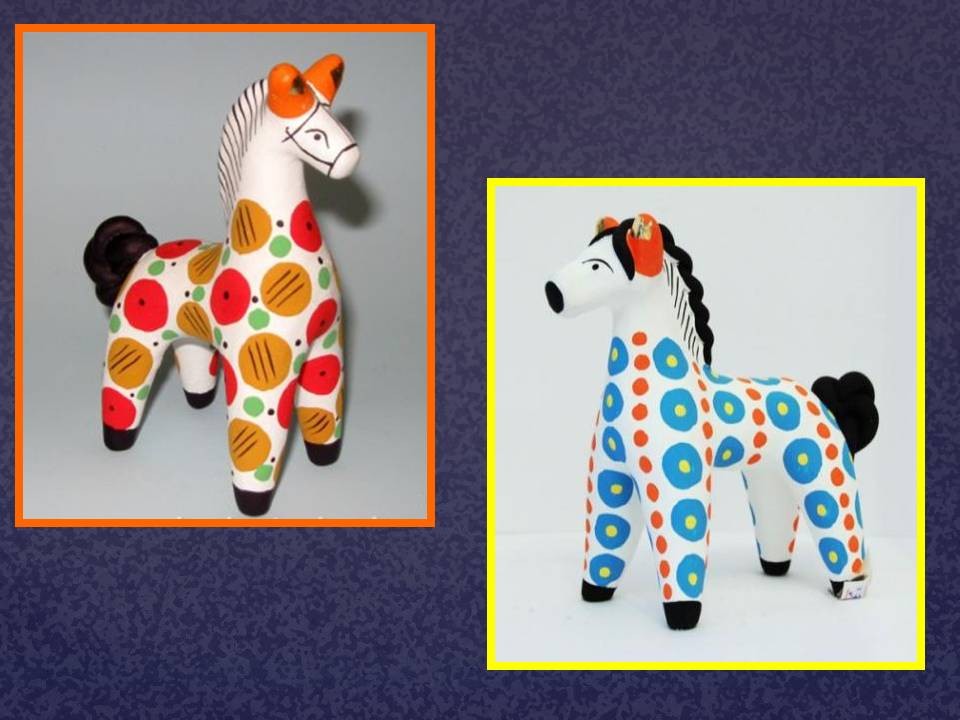 2. Основная часть.Я вам расскажу откуда произошла наша дымковская игрушка.Дымковские игрушки очень разнообразны – это звери, птицы, человек, сказочные персонажи, бытовые сценки. Когда-то очень давно на берегу реки Вятка появилось поселение – Слобода. По утрам хозяйки топили печи и кудрявые дымки весело поднимались к небу. Так и назвали слободу Дымковской. Ласково и нежно называют эту игрушку – Дымка.Берет мастер кусок глины и начинает лепить из неё фигурку. А глина мягкая! Мягче, чем пластилин. Слепит игрушку и сразу в печь! От огня и жара фигурка высыхает и становится твердой, как камушек.Остынет игрушка после печи - мастер красит её всю в белый цвет.Когда высохнет белая краска – начинается настоящее волшебство!..Мастер берёт яркие краски и начинает расписывать игрушку разноцветными узорами. Цвета, которые используют в дымковской игрушке: красный, оранжевый, желтый, малиновый, синий, голубой, изумрудный, зеленый и в очень малом количестве коричневый и черный. Узоры очень простые. Это прямые и волнистые линии, кружки и овалы, горошины и точки.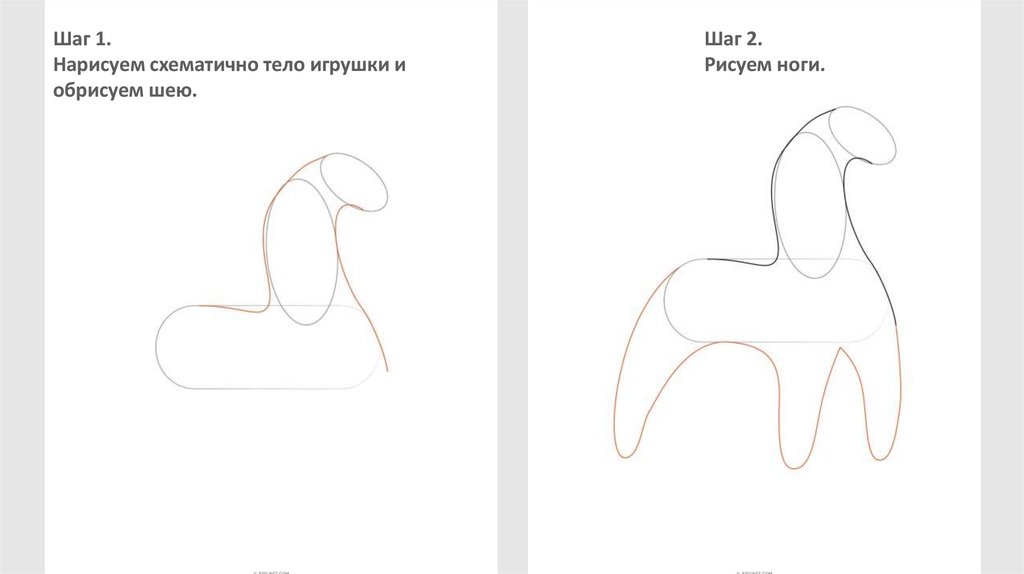 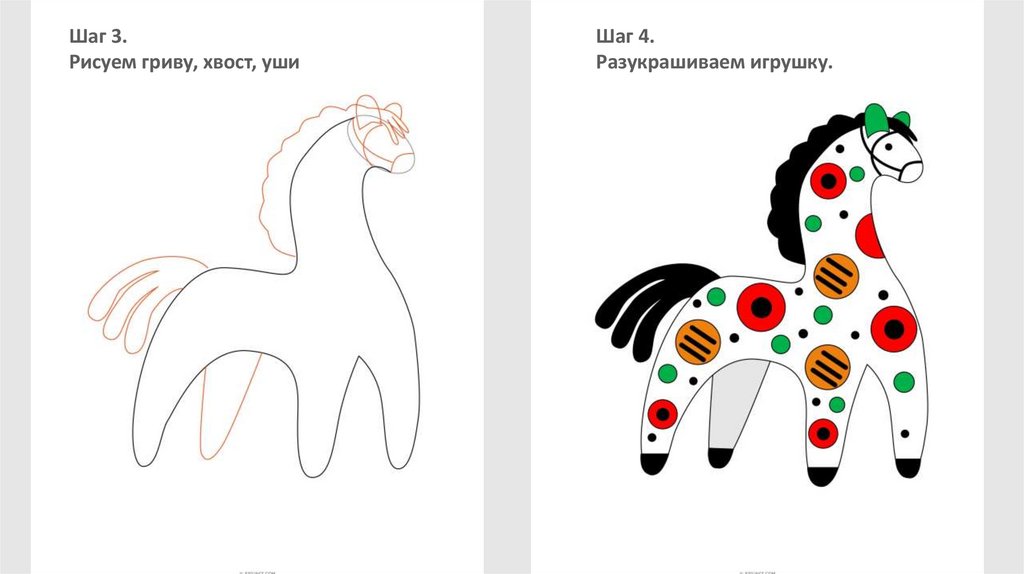 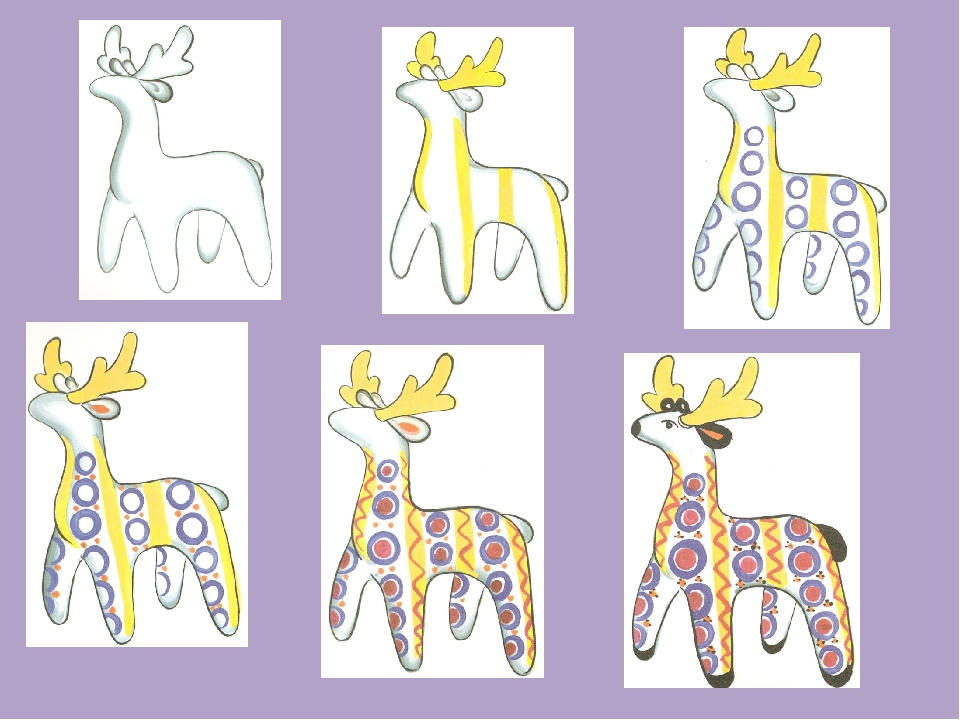 Приложение1Занятие по ИЗО по теме «Узоры на тарелочке»Цель занятия: создание благоприятных условия для формирования теоретических знаний о городецкой росписи и формирования практических умений выполнять основные элементы городецкой росписи.Задачи занятия:Обучающая: формирование теоретических знаний о возникновении городецкой росписи, о её особенностях, а также создание благоприятных условий для формирования практических умений выполнять основные элементы росписи: точки, круги, дуги, капли, спирали, штрихи.Воспитательная: продолжить развитие умений воспринимать и анализировать материал, отвечать и задавать вопросы; воображения и восприятия, а также внимания. Продолжить воспитывать культуру организации рабочего места, аккуратность, ответственность, самостоятельность, усидчивость, любовь к природе и труду человека.Развивающая: продолжить развивать умения работать с художественными принадлежностями, воображение и творческие способности, интерес к профессии.Ход занятия:Сегодняшняя тема нашего занятия «Городецкая роспись». В ходе занятия мы с вами познакомимся с историей возникновения городецкой росписи, а также научимся выполнять основным элементам городецкой росписи: точки, скобки, круги, дуги, капли, спирали, штрихи. Научившись выполнять их, вы сможете с легкостью рисовать композиции городецкой росписи.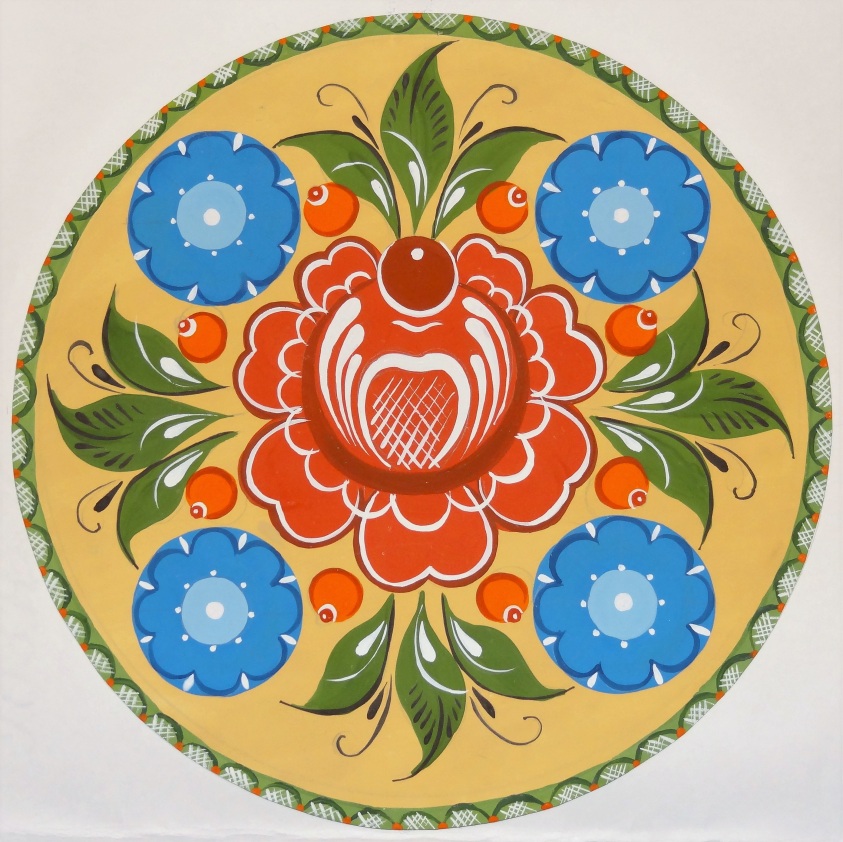 Городецкая роспись первоначально возникла в городе Городец Нижегородской губернии.Это фантастические цветы, птицы, кони, выполненные маслеными красками по чистой доске или по фону, и украшающие детскую мебель, прялки, посуду, кухонные доски, разного рода сувениры.Городецкая роспись - яркая, лаконичная, её отличают свободные мазки с белой и чёрной графической обводкой и характерный рисунок растений, животных.Как правило, все элементы городецкой росписи имеют красный, розовый, синий, голубой, зелёный, и чёрный цвет на ярко-жёлтом фоне.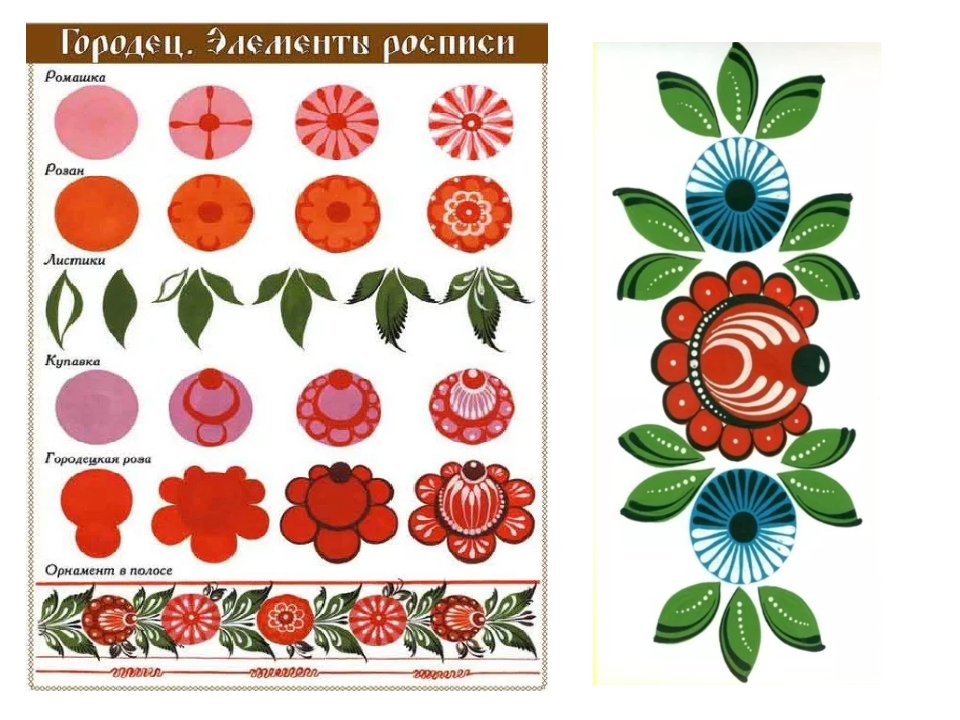 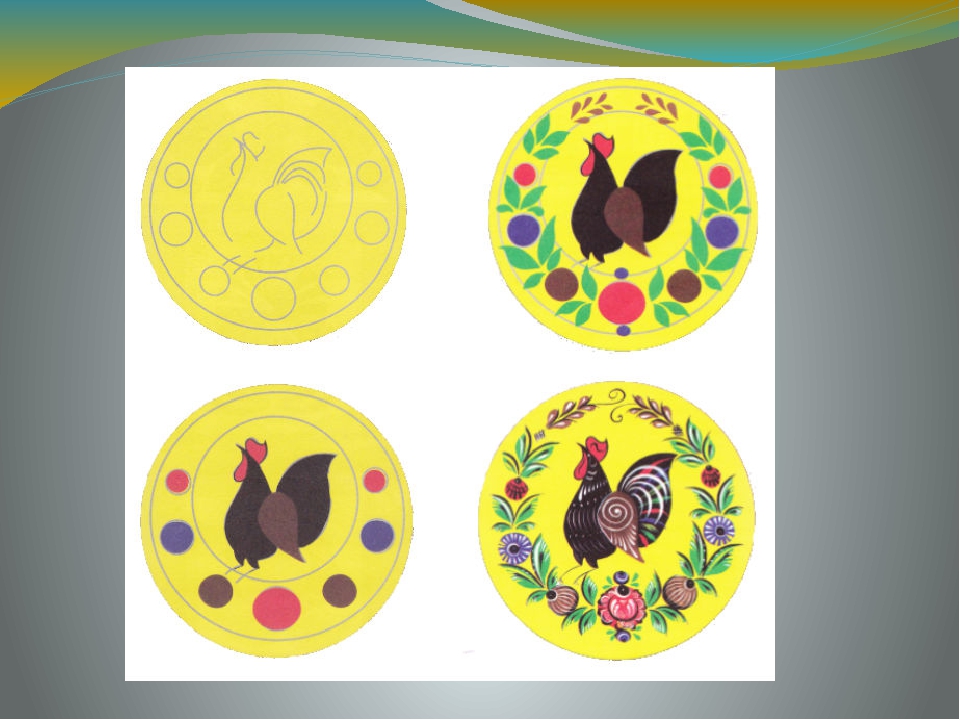 N п/пПериод работы дата(согласно расписания занятий)Тема Содержание занятийформа предоставления детям изучаемого материала и заданий для выполнения*.форма обратной связи, предоставления детьми выполненных заданий**.1.2 неделя07.02.15.02Декоративное рисование по мотивам народных промыслов«Кони расписные»Украшение дымковским узором.По полученному в рассылке материалу просмотр этапов рисования.Самостоятельная работа по образцу. (Приложение1)Группа WhatsAppФотоотчет личные сообщения Группа WhatsAppчерез эл.почтуkatte_1992@mail.ru1.Работа педагога:  Подготовить  конспект занятия полезные ссылки для самостоятельного просмотраhttps://yandex.ru/video/preview/?filmId=17878571481998565903&from=tabbar&parent-reqid=1643892661205395-1885303525066061258-vla1-4661-vla-l7-balancer-8080-BAL-4806&text=дымковская+лошадка+рисование+конспект%5C«Дымковская лошадка»   Работа педагога:  Подготовить  конспект занятия полезные ссылки для самостоятельного просмотраhttps://yandex.ru/video/preview/?filmId=17878571481998565903&from=tabbar&parent-reqid=1643892661205395-1885303525066061258-vla1-4661-vla-l7-balancer-8080-BAL-4806&text=дымковская+лошадка+рисование+конспект%5C«Дымковская лошадка»   Работа педагога:  Подготовить  конспект занятия полезные ссылки для самостоятельного просмотраhttps://yandex.ru/video/preview/?filmId=17878571481998565903&from=tabbar&parent-reqid=1643892661205395-1885303525066061258-vla1-4661-vla-l7-balancer-8080-BAL-4806&text=дымковская+лошадка+рисование+конспект%5C«Дымковская лошадка»   Работа педагога:  Подготовить  конспект занятия полезные ссылки для самостоятельного просмотраhttps://yandex.ru/video/preview/?filmId=17878571481998565903&from=tabbar&parent-reqid=1643892661205395-1885303525066061258-vla1-4661-vla-l7-balancer-8080-BAL-4806&text=дымковская+лошадка+рисование+конспект%5C«Дымковская лошадка»   2.3неделя07.02.15.02«Узоры на тарелочке»Знакомство с колоритом городецкой росписиСамостоятельная работа по образцу. (Приложение1)Группа WhatsAppФотоотчет личные сообщения Группа WhatsAppчерез эл.почтуkatte_1992@mail.ru2.Работа педагога: Подготовить  конспект занятия Полезные ссылки: https://yandex.ru/video/preview/?filmId=14070658274673892706&reqid=1643893992809551-5087490497192711523-vla1-4679-vla-l7-balancer-8080-BAL-4157&suggest_reqid=963055077149035835040123405951337&text=городецкая+роспись+с+круге- «Городецкая роспись»https://placepic.ru/poleznoe/shablony-gorodeckoj-rospisi-dlya-detej50-kartinok.html  - «Шаблоны городецкой росписи»Работа педагога: Подготовить  конспект занятия Полезные ссылки: https://yandex.ru/video/preview/?filmId=14070658274673892706&reqid=1643893992809551-5087490497192711523-vla1-4679-vla-l7-balancer-8080-BAL-4157&suggest_reqid=963055077149035835040123405951337&text=городецкая+роспись+с+круге- «Городецкая роспись»https://placepic.ru/poleznoe/shablony-gorodeckoj-rospisi-dlya-detej50-kartinok.html  - «Шаблоны городецкой росписи»Работа педагога: Подготовить  конспект занятия Полезные ссылки: https://yandex.ru/video/preview/?filmId=14070658274673892706&reqid=1643893992809551-5087490497192711523-vla1-4679-vla-l7-balancer-8080-BAL-4157&suggest_reqid=963055077149035835040123405951337&text=городецкая+роспись+с+круге- «Городецкая роспись»https://placepic.ru/poleznoe/shablony-gorodeckoj-rospisi-dlya-detej50-kartinok.html  - «Шаблоны городецкой росписи»Работа педагога: Подготовить  конспект занятия Полезные ссылки: https://yandex.ru/video/preview/?filmId=14070658274673892706&reqid=1643893992809551-5087490497192711523-vla1-4679-vla-l7-balancer-8080-BAL-4157&suggest_reqid=963055077149035835040123405951337&text=городецкая+роспись+с+круге- «Городецкая роспись»https://placepic.ru/poleznoe/shablony-gorodeckoj-rospisi-dlya-detej50-kartinok.html  - «Шаблоны городецкой росписи»